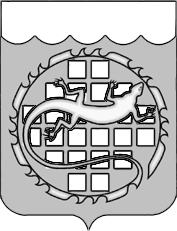 Муниципальное бюджетное общеобразовательное учреждение«Специальная (коррекционная)  школа № 29 VI вида»Юридический адрес, ул. Музрукова, 34,  г. Озерск Челябинской области,  456790телефон 7-55-78,  факс (35130) 2-36-59E-mail: school29.ozersk@mail.ruПОЛОЖЕНИЕ о Комиссии по урегулированию споров между участниками образовательных отношенийМБОУ «Школа № 29»Настоящее Положение о Комиссии по урегулированию споров между участниками образовательных отношений (далее – Положение) разработано в соответствии с конвенцией ООН по правам ребенка, Указом  Президента РФ от 01 июня 2012 года № 761 «О национальной стратегии в интересах детей на 2012-2017 годы», Федеральным законом от 24 июля . № 124 – ФЗ «Об основных гарантиях прав ребенка в Российской Федерации», Федеральным законом от24 июня . № 120 – ФЗ «Об основах системы профилактики безнадзорности и правонарушений несовершеннолетних», Федеральным законом от 29 декабря . № 273 – ФЗ «Об образовании в Российской Федерации» в целях урегулирования разногласий между участниками образовательных отношений по вопросам реализации права на образование, в том числе в случаях возникновения конфликта интересов педагогического работника, вопросам применения локальных нормативных актов организации, обжалования решений о применении к обучающимся дисциплинарного взыскания.. Настоящее положение определяет порядок создания и организации деятельности Комиссии по урегулированию споров между участниками образовательных отношений (далее – Комиссия).1.	Общие положенияПонятия, используемые в настоящем ПоложенииДля целей настоящего Положения используются следующие понятия:	Восстановительные (примирительные) программы – социальные коммуникативные технологии урегулирования конфликтов в сфере отношений, в том числе, образовательных, направленные на установление доброжелательных, понимающих, доверительных, эффективных и гармоничных отношений.	Восстановительные технологии - совокупность методов, используемых досудебном урегулировании конфликтов в сфере отношений, в том числе, образовательных.	Конфликт интересов педагогического работника - ситуация, при которой у педагогического работника при осуществлении им профессиональной деятельности возникает личная заинтересованность в получении материальной выгоды или иного преимущества и которая влияет или может повлиять на надлежащее исполнение педагогическим  работником профессиональных обязанностей вследствие противоречия между его личной заинтересованностью и интересами обучающегося, родителей (законных представителей) несовершеннолетних обучающихся.	Медиатор (посредник) – ведущий примирительной программы (медиация), который не выносит решений, а, выдерживая нейтральную позицию, снижает эмоциональное напряжение, помогает конфликтующим сторонам построить диалог для достижения согласия.	Образование - единый целенаправленный процесс воспитания и обучения, являющийся общественно значимым благом и осуществляемый в интересах человека, семьи, общества и государства, а также совокупность приобретаемых знаний, умений, навыков, ценностных установок, опыта деятельности и компетенции определенных объема и сложности в целях интеллектуального, духовно-нравственного, творческого, физического и (или) профессионального развития человека, удовлетворения его образовательных потребностей и интересов.	Отношения в сфере образования - совокупность общественных отношений по реализации права граждан на образование, целью которых является освоение обучающимися содержания образовательных программ (образовательные отношения), и общественных отношений, которые связаны с образовательными отношениями и целью которых является создание условий для реализации прав граждан на образование.Образовательная организация - некоммерческая организация, осуществляющая на основании лицензии образовательную деятельность в качестве основного вида деятельности в соответствии с целями, ради достижения которых такая организация создана.	Организация, осуществляющей образовательную деятельность -образовательные организации, а также организации, осуществляющие обучение. 	Споры между участниками образовательных отношений - разногласия между участниками образовательных отношений по вопросам реализации права на образование.Уполномоченный по защите прав участников образовательного процесса - это неофициальное лицо, наделяется полномочиями отслеживать соблюдение законных прав и интересов учащихся, учителей и родителей, разбирать конфликтные ситуации, заниматься правовым воспитанием, образованием и профилактикой нарушения прав всех участников образовательного процесса.	Управляющий совет – коллегиальный орган, наделенный полномочиями по осуществлению управленческих функций в соответствии с Уставом организации, осуществляющей образовательную деятельность, состоит из участников образовательных отношений и реализует принцип демократического, государственно-общественного характера управления образованием.Участники образовательных отношений - обучающиеся, родители (законные представители) несовершеннолетних обучающихся, педагогические работники и их представители.Участники отношений в сфере образования - участники образовательных отношений и федеральные государственные органы, органы государственной власти субъектов Российской Федерации, органы местного самоуправления, работодатели и их объединения.Школьная служба примирения - команда, состоящая из учащихся, педагогов, родителей учащихся под руководством куратора, которая стремится:        разрешить конфликтную ситуацию конструктивным способом;       дать возможность существующим в школе сообществам понять друг друга и увидеть в каждом человека, исходя из личностных, а не ролевых отношений;снизить уровень агрессивности в школьном сообществе;1.2.	Комиссия является службой, действующей в образовательной организации. 1.3.	Координатором деятельности Комиссии выступает Уполномоченный по защите прав участников образовательного процесса, выбранный путем голосования, который организует работу Комиссии.1.4.	Членами Комиссии (КУСМУОО) являются представители всех участников образовательных отношений: обучающиеся, их родители (законные представители), представители администрации (работников) образовательной организации, представители Управляющего Совета образовательной организации1.5.	Для решения отдельных конфликтных ситуаций могут привлекаться представители муниципальных органов профилактики (КДНиЗП районов, ПДН ОВД районов, УСЗН районов, органы опеки и попечительства при муниципалитетах районов и др.). 1.6.	Все члены Комиссии владеют восстановительными технологиями по урегулированию конфликтов. 1.7.	Обучение членов Комиссии проводится в рамках консультативно-тренинговых занятий на базе стажировочных площадок (опорные психолого-медико-социальные центры по сопровождению Школьной службы примирения).2.	Цель и задачи Комиссии2.1.	Целью деятельности Комиссии является:урегулирование разногласий между участниками образовательных отношений по вопросам реализации права на образование;защита прав и законных интересов участников образовательных отношений (обучающихся, родителей обучающихся (законных представителей), педагогов);содействие профилактике и социальной реабилитации участников конфликтных и противоправных ситуаций с использованием восстановительных технологий.2.2.	Задачами деятельности Комиссии являются:урегулирование разногласий, возникающих между участниками образовательных отношений по вопросам реализации права на образование;профилактика конфликтных ситуаций в образовательной организации в сфере образовательных отношений;содействие развитию бесконфликтного взаимодействия в образовательной организации;популяризация деятельности Школьной службы примирения в образовательной организации.3.	Принципы деятельности Комиссии3.1.	Деятельность Комиссии основана на следующих принципах:Принцип гуманизма – человек является наивысшей ценностью, подразумевает уважение интересов всех участников спорной ситуации.Принцип объективности - предполагает понимание определенной субъективности той информации, с которой приходится работать членам Комиссии, умение оценить степень этой субъективности, умение и стремление минимизировать всякую субъективность, искажающую реальное положение дел. Данный принцип подразумевает способность абстрагироваться от личных установок, личных целей, личных пристрастий, симпатий и т. д. при содействии в разрешении споров, минимизировать влияние личных и групповых интересов, установок, др. субъективных факторов на процесс и результаты исследования конфликтов.Принцип компетентности – предполагает наличие определенных умений и навыков решения конфликтных и спорных ситуаций, это способность членов Комиссии в реальном конфликте осуществлять деятельность, направленную на минимизацию деструктивных форм конфликта и перевода социально-негативных конфликтов в социально-позитивное русло. Она представляет собой уровень развития осведомленности о диапазоне возможных стратегий конфликтующих сторон и умение оказать содействие в реализации конструктивного взаимодействия в конкретной конфликтной ситуации.Принцип справедливости - наказание и иные меры при разрешении спорных и конфликтных ситуаций, должны быть справедливыми, т.е. соответствовать характеру и степени общественной опасности выявленного негативного факта, обстоятельствам его совершения и личности виновного;4.	Организация деятельности Комиссии        Выборы членов Комиссии проводятся из числа участников образовательных отношений, обладающих необходимыми компетенциями (прохождение обучения по восстановительным программам) прямым голосованием среди всех участников образовательных отношений на основании Положения о выборах в Комиссию Образовательной организации.         На первом заседании Комиссии избирается Уполномоченный по защите прав участников образовательного процесса (далее – Уполномоченный) из числа наиболее опытных и компетентных работников Образовательной организации, избранных путем голосования в состав Комиссии.         Директор Образовательной организации после получения списка избранных членов Комиссии и кандидатуры Уполномоченного издает приказ о начале работы Комиссии.Регламент деятельности Комиссии определяется каждой Образовательной организацией самостоятельно.Срок действия  полномочий членов Комиссии – 3 года.4.1.	Члены Комиссии поставляют ежегодный отчет о проведенной работе, который представляется на сайте образовательной организации.4.2.	Заседания Комиссии проводятся на базе образовательной организации.4.3.	Заседания Комиссии проводятся по мере необходимости.4.4.	На заседание Комиссии могут приглашаться специалисты органов государственной власти (органы Управления образования, медицинские представители, Общественные организации и другие заинтересованные лица).4.5.	Комиссия может рекомендовать конфликтующим сторонам участие в примирительной программе на базе Образовательной организации или в районной службе примирения на базе психолого-медико-социального центра или иной организации.4.6.	Персональная информация, полученная в ходе взаимодействия со сторонними организациями, является конфиденциальной. 4.7.	В случае принятия конфликтующими сторонами решения об участии в примирительных программах, Комиссия взаимодействует с соответствующей службой примирения в целях решения конфликтной ситуации и содействия конфликтующим сторонам. 4.8.	Результаты проведения восстановительных программ и рекомендации, данные медиаторами, могут быть представлены на заседание Комиссии.4.9.	Комиссия коллегиально принимает решение по действиям в разрешении конкретных конфликтных ситуации:    определяет срок для исполнения рекомендаций;    дополняет рекомендации;    предлагает другой путь урегулирования конфликтной ситуации;    привлекает других специалистов для разрешения конфликтных ситуаций.4.10.	Решение Комиссии оформляется Протоколом заседания комиссии и подписывается ответственным секретарем Комиссии.4.11.	В случае невозможности досудебного урегулирования конфликта члены Комиссии обязаны предоставить участникам конфликта информационную поддержку по возможным юридическим аспектам  спора и судебным перспективам.4.12.	Решение Комиссии является легитимным в случае присутствия на заседании Комиссии не менее 51 % от состава.4.13.	Решение Комиссии согласовывается с руководителем Образовательной организации.5.	Заключительные положения5.1.	Настоящее положение вступает в силу с момента утверждения.5.2.	Изменения в настоящее положение вносятся Уполномоченным при согласовании с членами Комиссии, администрацией образовательной организации. Все поступившие предложения в обязательном порядке согласуются с членами Комиссии, администрацией образовательной организации. УТВЕРЖДАЮ Директор МБОУ «Школа № 29»    Н.А.Юдина_________